Оповещение о начале общественных обсуждений по проекту постановления администрации Вихоревского городского поселения «Об утверждении программы профилактики рисков причинения вреда (ущерба) охраняемым законом ценностям в сфере муниципального контроля на автомобильном транспорте и в дорожном хозяйстве на территории Вихоревского муниципального образования на 2022 год» На общественные обсуждения представляется проект программы по профилактики риска причинения вреда (ущерба) охраняемым законом в сфере муниципального контроля на автомобильном транспорте и в дорожном хозяйстве на территории Вихоревского муниципального образования на 2022 год (далее - программа профилактики), подготовленный в соответствии со статьей 44 Федерального закона от 31 июля 2020 г. № 248-ФЗ «О государственном контроле (надзоре) и муниципальном контроле в Российской Федерации», Федеральным законом от 11.06.2021г. № 170-ФЗ «О внесении изменений в отдельные законодательные акты Российской Федерации в связи с принятием Федерального закона «О государственном контроле (надзоре) и муниципальном контроле в Российской Федерации», постановлением Правительства Российской Федерации от 25 июня 2021 г. № 990 «Об утверждении правил разработки и утверждения контрольными (надзорными) органами программы профилактики рисков причинения вреда (ущерба) охраняемым законом ценностям». Организатором общественных обсуждений является первый заместитель главы Вихоревского муниципального образования. Общественные обсуждения проводятся в период со дня опубликования настоящего оповещения на официальном сайте администрации Вихоревского городского поселения по 01.03.2022 г. в соответствии с Положением о публичных слушаниях, общественных обсуждениях в Вихоревском муниципальном образовании, утвержденным решением Думы Вихоревского муниципального образования от 03.10.2019г. № 97. В целях общественного обсуждения проекта программы профилактики предложения просим направлять в администрацию Вихоревского городского поселения: 1) в письменной форме в адрес администрации Вихоревского городского поселения по средством официального сайта в разделе «Обратная связь»; 2) в письменной форме в адрес администрации Вихоревского городского поселения: Иркутская область, Братский район, г. Вихоревка, ул. Дзержинского, 105; 3) в электронном виде по адресу: adm_vihorevka@mail.ru. Проект программы профилактики размещен на официальном сайте Администрации Вихоревского городского поселения в разделе "Информация" -> "Оповещение и заключения о публичных слушаниях и общественных обсуждениях" или доступен по ссылке: http://admvih.ru/info/public-info. Дата начала приема предложений и (или) замечаний по проекту программы профилактики: 01.04.2022 г. Дата окончания приема предложений и (пли) замечаний по проекту программы профилактики: 01.05.2022 г. Поданные в период общественного обсуждения предложения будут рассматриваться Администрацией Вихоревского городского поселения с 01.05.2022 по 10.05.2022. Результаты общественного обсуждения (включая перечень предложений и мотивированных заключений об их учете (в том числе частичном) пли отклонении) будут размещены на официальном сайте Администрации Вихоревского городского поселения не позднее 15.05.2022.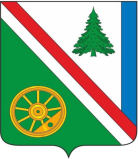 ______2022г. _____РОССИЙСКАЯ ФЕДЕРАЦИЯИРКУТСКАЯ ОБЛАСТЬБРАТСКИЙ РАЙОНВИХОРЕВСКОЕ МУНИЦИПАЛЬНОЕ ОБРАЗОВАНИЕАДМИНИСТРАЦИЯПОСТАНОВЛЕНИЕОБ УТВЕРЖДЕНИИ ПРОГРАММЫ (ПЛАНА) ПРОФИЛАКТИКИ РИСКОВ ПРИЧЕНЕНИЯ ВРЕДА (УЩЕРБА) ОХРАНЯЕМЫМ ЗАКОНОМ ЦЕННОСТЯМ В РАМКАХ МУНИЦИПАЛЬНОГО КОНТРОЛЯ НА АВТОМОБИЛЬНОМ ТРАНСПОРТЕ И В ДОРОЖНОМ ХОЗЯЙСТВЕ НА ТЕРРИТОРИИ ВИХОРЕВСКОГО МУНИЦИПАЛЬНОГО ОБРАЗОВАНИЯ НА 2022 ГОДВ соответствии с частью 4 статьи 44 Федерального закона от 31.07.2020 №248-ФЗ «О государственном контроле (надзоре) и муниципальном контроле в Российской Федерации», статьей 17.1 Федерального закона от 06.10.2003 №131-ФЗ «Об общих принципах организации местного самоуправления в Российской Федерации», постановлением Правительства Российской Федерации от 25.06.2021 №990 «Об утверждении Правил разработки и утверждения контрольными (надзорными) органами программы профилактики рисков приченения вреда (ущерба) охраняемым законом ценностям», руководствуясь Уставом Вихоревского муниципального образования, администрация Вихоревского городского поселенияПОСТАНОВЛЯЕТ:1. Утвердить прилагаемую Программу профилактики рисков причинения вреда (ущерба) охраняемым законом ценностям по муниципальному контролю на автомобильном транспорте и в дорожном хозяйстве на территории Вихоревского муниципального образования на 2022 год. .	2. Настоящее постановление вступает в силу с момента его официального опубликования (обнародывания) в информационном биллютене Вихоревского муниципального образования и подлежит размещению в информационно-телекоммуникационной сети «Интернет» на официальном сайте администрации Вихоревского городского поселения www.admvih.ru.3. Контроль за исполнением настоящего постановления оставляю за собой..Глава администрации Вихоревского городского поселения                                                     Н.Ю. ДружининПрограмма профилактики рисков причинения вреда (ущерба) охраняемым законом ценностям в рамках муниципального контроля на автомобильном транспорте и в дорожном хозяйстве на территории Вихоревского муниципального образования в 2022 году. Раздел 1. Анализ текущего состояния осуществления муниципального контроля на автомобильном транспорте и в дорожном хозяйстве на территории Вихоревского муниципального образования, описание ткущего развития профилактической деятельности контрольного органа, характеристика проблем, на решение которых направленна программа  	1.1.Настоящая Программа профилактики рисков причинения вреда (ущерба) охраняемым законом ценностям на 2022 год (далее – Программа) разработана в соответствии со статьей 44 Федерального закона от 31.07.2020 №248-ФЗ «О государственном контроле (надзоре)  и муниципальном контроле в Российской Федерации» (далее Федеральный закон №248-ФЗ), Правилами разработки и утверждения контрольными (надзорными) органами программы профилактичи рисков причинения вреда (ущерба) охраняемым законом ценностям, утвержденными постановлением Российской Федерации от 25.06.2021 №990 и предусматриваем комплекс мероприятий по профилактике рисков причинения вреда (ущерба) охраняемым законом ценностям при осуществлении муниципального контроля на автомобильном транспорте и в дорожном хозяйстве на территории Вихоревского муниципального образования.	1.2.Администрация Вихоревского городского поселения (далее – Администрация), как орган местного самоуправления Вихоревского городского поселения, в лице Первого заместителя главы Вихоревского муниципального образования осуществляет контроль на территории Вихоревского муниципального образования (далее – Контроль) в отношении расположенных в границах Вихоревского муниципального образования юридических лиц, индивидуальных предпринимателей, граждан на предмет соблюдения обязательных требований в области автомобильных дорог и дорожной деятельности, установленных в отношении автомобильных дорог местного значения. 1.3. При осуществлении контроля  Администрация осуществляет контроль за соблюдением обязательных требований:1) в области автомобильных дорог и дорожной деятельности, установленных в отношении автомобильных дорог общего пользования местного значения Вихоревского муниципального образования (далее – автомобильные дороги общего пользования местного значения):а) к эксплуатации объектов дорожного сервиса, размещенных в полосах отвода и (или) придорожных полосах автомобильных дорог общего пользования местного значения;б) к осуществлению работ по капитальному ремонту, ремонту и содержанию автомобильных дорог общего пользования и искусственных дорожных сооружений на них (включая требования к дорожно-строительным материалам и изделиям) в части обеспечения сохранности автомобильных дорог;2) установленных в отношении перевозок по муниципальным маршрутам регулярных перевозок, не относящихся к предмету федерального государственного контроля (надзора) на автомобильном транспорте и в дорожном хозяйстве в области организации регулярных перевозок.Раздел 2. Цели и задачи реализации программы профилактики рисков  2.1. Профилактика рисков причинения вреда (ущерба) охраняемым законом ценностям направлена на достижение следующих основных целей:-стимулирование добросовестного соблюдения обязательных требований всеми контролируемыми лицами;-устранение условий, причин и факторов, способных привести к нарушениям обязательных требований и (или) причинению вреда (ущерба) охраняемым законом ценностям;-создание условий для доведения обязательных требований до контролируемых лиц, повышение информированности о способах их соблюдения.2.3. Задачами программы являются:-выявление причин, факторов и условий, способствующих нарушению обязательных требований законодательства, определение способов устранения или снижения рисков их возникновения;-установление зависимости видом, форм и интенсивности профилактических мероприятий от особенностей конкретных подконтрольных субъектов, и проведение профилактических мероприятий с учетом данных факторов;-формирование единого понимания обязательных требований законодательства у всех участников контрольной деятельности;-повышение уровня правовой грамотности подконтрольных субъектов, в том числе путем обеспечения доступности информации об обязательных требованиях законодательства и необходимых мерах по их исполнению;-оценка состояния подконтрольной среды и установление зависимости видом и интенсивности профилактических мероприятий от присвоенных используемым контролируемыми лицами объектам уровней риска.Раздел 3. Перечень профилактических мероприятий, сроки (периодичность) их проведения, на 2022 год.Раздел 4.Показатели результативности и эффективности программы профилактики на 2022 год.Основными отчетными показателями деятельности Администрации в рамках осуществления контроля будет являться:- доля нарушений, выявленных в ходе проведения контрольных мероприятий, от общего числа контрольных мероприятий, осуществленных в отношении подконтрольных субъектов -0%. Показатель рассчитывается как процентное соотношение количества нарушений, выявленных в ходе проведения контрольных мероприятий, к общему количеству проведенных контрольных мероприятий; - доля профилактических мероприятий в объеме контрольных мероприятий не менее -20 %. Показатель рассчитывается как отношение количества проведенных профилактических мероприятий к количеству проведенных контрольных мероприятий. Ожидается ежегодный рост указанного показателя. Экономический эффект от реализованных мероприятий: - минимизация ресурсных затрат всех участников контрольной деятельности за счет дифференцирования случаев, в которых возможно направление юридическим лицам, индивидуальным предпринимателям, гражданам предостережении о недопустимости нарушения обязательных требований, а не проведение внеплановой проверки; - повышение уровня доверия подконтрольных субъектов к Администрации.  	Проведение профилактических мероприятий направлено на соблюдение подконтрольными субъектами обязательных требований законодательства, на побуждение подконтрольных субъектов к добросовестности, способствование улучшению в целом ситуации, повышению ответственности подконтрольных субъектов, снижению количества выявляемых нарушений обязательных требований, требований, установленных муниципальными правовыми актами в указанной сфере. №Наименование профилактических мероприятийСрок(периодичность) проведенияПодразделение, должностное лицо, ответственное за реализацию профилактического мероприятия12341.Информирование.Информирование осуществляется посредством размещения соответствующих сведений на официальном сайте администрации Вихоревского городского поселения в информационно-телекоммуникационной сети «Интернет» (далее – сайт администрации), в средствах массовой информации, через личные кабинеты лиц в государственных информационных системах (при их наличии) и в иных формах.По мере необходимостиПервый заместитель главы Вихоревского МО2.Обобщение правоприменительной практики.До 1 апреля года, следующего ща отчетным годом.Первый заместитель главы Вихоревского МО3.Объявление предостережения о недопустимости нарушения обязательных тредований.При наличии у контролируемого органа сведений о готовящихся или возможных нарушениях обязательных требований, а также о непосредственных нарушениях обязательных требований, если указанные сведения не соответствуют утвержденным индикаторам риска нарушения обязательных требований, контрольный орган объявляет контролируемому лицу предостережение о недопустимости нарушений обязательных требований и предлагает принять меры по обеспечению соблюдения обязательных требований. Контролируемое лицо вправе после получения предостережения о недопустимости нарушения обязательных требований подать в Контрольный орган возражение в отношении указанного предостережения в срок не поздее 15 рабочих дней со дня получения им предостережения.По мере необходимостиПервый заместитель главы Вихоревского МО4.Консультирование.Консультирование осуществляется в виде устных разъяснений по телефону, посредством видео-конференц-связи, на личном приеме, либо в ходе проведения профилактического мероприятия, контрольного мероприятия. Время консультирования при личном обращении составляет 15 минут. Консультирование, осуществляется по следующим вопросам;1)разъяснение положений нормативных правовых актов, содержащих обязательные требования, оценка соблюдения которых осуществляется в рамках муниципального контроля;2)разъяснение положений нормативных правовых актов, регламентирующих порядок осуществления муниципального контроля;3)компетенция уполномоченного органа;4)порядок обжалования действий (бездействия) муниципальных инспекторов, осуществляющих муниципальный контроль.В случае если в течение календарного года поступило 5 и более однотипных (по одним и тем же вопросам) обращений контролируемых лиц и их представителей по указанным вопросам, консультирование осуществляется посредством размещения на официальном сайте администрации письменного разъяснения, подписанного уполномоченным должностным лицом Контрольного органа.По мере необходимостиПервый заместитель главы Вихоревского МО5.Профилактический визит.Профилактический визит проводится инспектором в форме профилактической беседы по месту осуществления деятельности контролируемого лица либо путем использования видео-конферен-связи.В ходе профилактического визита контролируемое лицо информируется об обязательных требованиях, предъявляемых к его деятельности либо к используемым им объектам контроля, их соответствии критериям риска, основаниях и рекомендуемых способах снижения категории риска, а так же о видах, содержании и об интенсивности контрольных мероприятий, проводимых в отношении контролируемого лица, исходя из отнесения к категории риска. При профилактическом визите контролируемым лицом не выдаются предписания об устранении нарушений обязательных требований. Разъяснения, полученные в ходе профилактического визита, носят рекомендательный характер.По мере необходимостиПервый заместитель главы Вихоревского МО№ п/пНаименование показателяВеличина1.Полнота информации, размещенной на официальном сайте Администрации города в соответствии с частью 3 статьи 46 Федерального закона от 31 июля 2021 г. №248-ФЗ «О государственном контроле (надзоре) и муниципальном контроле в Российской Федерации»100%2.Удовлетворенность контролируемых лиц и их представителями консультированием100% от числа обратившихся3.Количество проведенных профилактических мероприятийНе менее 2 мероприятий, проведенных контрольным органом